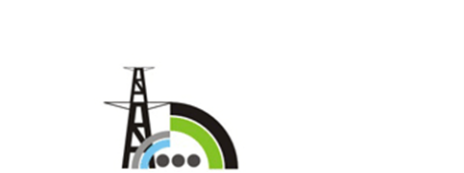 ООО «Коммунальные электрические сети Оренбуржья»ООО «КЭС Оренбуржья»Россия, Оренбургская область, 460019, г. Оренбург, ул. Привольная, 41тел. 8 (3532) 67-71-10e-mail: komunsetioren@rambler.ruИНН 5609085063/КПП560901001, ОГРН 1125658012138, р/сч №40702810900000002550  в ОАО «Банк Оренбург»Извещение о проведении конкурса закупок продукции для ООО «Коммунальные электрические сети Оренбуржья» в 2013 г1. Наименование  заказчика, контактная информация:Общество с ограниченной ответственностью «Коммунальные электрические сети Оренбуржья» , адрес местонахождения: 460019, г. Оренбург, ул. Привольная, дом 41Телефон: 8(3532) 67-71-10Электронная почта: komunsetioren@rambler.ruКонтактное лицо: главный бухгалтер – Макарова Елена Анатольевна, 67-71-80; заместитель начальника СЭЭС – Гальчанский Алексей Николаевич, 28-99-002.Наименование и вид конкурса: запрос предложений3. Предмет закупок: электротехнические материалы для ООО «КЭС Оренбуржья»4.Характеристика поставляемого материала:  Товар, поставляемый по настоящему договору должен соответствовать ГОСТУ, ТУ и подтверждаться сертификатами качества, копии которых передаются Заказчику.        Копии документов, подтверждающих соответствие поставляемого товара установленным требованиям, прилагаются к каждой партии товара.         Товар должен быть новым, ранее не использованным.    При поставке товара ненадлежащего качества замена его производится за счет поставщика.5. Сроки, место поставки товара: В течение  года, поставка на склад Общества6. Источник финансирования: Собственные средства ООО «КЭС Оренбуржья».7. Участник конкурса: В конкурсе может принять участие любое юридическое лицо и индивидуальные  предприниматели, независимо от организационно-правовой формы, формы собственности, места нахождения и места происхождения капитала.8. Документы, входящие в состав заявки на участие в конкурсе закупок: а) заполненную форму заявки на участие в конкурсе закупок (Приложение № 1);б) анкета участника размещения заказа (Приложение № 2);в) экземпляр договора поставки, содержащего ценовые предложения участника конкурса. 9. Критерии оценки заявок на участие в конкурсе закупок:Критериями для определения Победителя являются наименьшая цена предложения и  условия отсрочки платежей за поставленную продукцию.10. Требование обеспечения исполнения договора: Не требуется.11. Адрес интернет-сайта, на котором размещается документация по закупкам: www.КЭСОренбуржья.рфПриложение № 1.ЗАЯВКА НА УЧАСТИЕ В КОНКУРСЕ ЗАКУПОКна  право заключения договора на поставку продукции для  общества с ограниченной ответственностью «Коммунальные электрические сети Оренбуржья» в 2013г1. Изучив закупочную документацию на заключение договора, ___________________________________________________________________________________                          (наименование участника конкурса, место нахождение, адрес, номер контактного телефона)в лице, _____________________________________________________________________________                           (наименование должности, Ф.И.О. руководителя, уполномоченного лица)сообщает о согласии участвовать в конкурсе закупок на условиях, установленных в закупочной документации, и направляет настоящую заявку.2. Мы согласны осуществить поставку товара в соответствии с техническими требованиями  и требованиями закупочной документации и на условиях, которые мы представили в настоящем предложении (Приложение в виде договора поставки).3. Мы согласны с тем, что в случае, если нами не были учтены какие-либо расценки на стоимость поставляемого товара, которые должны быть выполнены, в соответствии с предметом конкурса закупок, данная поставка, будет в любом случае выполнена в полном соответствии с закупочной документацией в пределах предлагаемой нами стоимости договора.4. Если наши предложения, изложенные выше, будут приняты, мы берем на себя обязательство выполнить поставку товара на требуемых условиях, обеспечить выполнение указанных гарантийных обязательств в соответствии с требованиями закупочной документации, включая требования, содержащиеся в технической части к закупочной документации и согласно нашим предложениям, которые мы просим включить в договор.5. Настоящей заявкой подтверждаем, что в отношении _______________________________ _____________________________________________________________________________________                                                (наименование организации- участника конкурса)не проводится процедура ликвидации, банкротства, деятельность не приостановлена, а также, отсутствует задолженность по начисленным налогам, сборам и иным обязательным платежам в бюджеты любого уровня или государственные внебюджетные фонды.6. В случае если наши предложения будут признаны лучшими, мы берем на себя обязательства подписать договор с Заказчиком на поставку товара в соответствии с требованиями закупочной документации и условиями наших предложений в срок, указанный в закупочной документации.7. В случае если наши предложения будут лучшими после предложений победителя конкурса закупок, а победитель конкурса закупок будет признан уклонившимся от заключения договора с Заказчиком, мы обязуемся подписать данный договор на поставку товара  в соответствии с требованиями закупочной документации и условиями нашего предложения.8. Сообщаем, что для оперативного уведомления нас по вопросам организационного характера и взаимодействия с организатором, техническим исполнителем нами уполномочен ________________________________________________________________________________.                                                                        (контактная информация уполномоченного лица)	Все сведения о проведении конкурса закупок просим сообщать указанному уполномоченному лицу.9. Мы уведомлены о том, что в случае если мы уклонимся от заключения договора по результатам проведенного конкурса закупок, а также в случае если с нами будет расторгнут договор в связи с существенным нарушением условий его выполнения, сведения о нашей организации будут внесены в реестр недобросовестных поставщиков.10. Юридический и фактический адреса/место жительства: __________________________________________________________________________________Банковские реквизиты:_______________________________________________________________Телефон: __________________________________________________________________________Факс:     ___________________________________________________________________________Адрес электронной почты:___________________________________________________________11. Корреспонденцию в наш адрес просим направлять по адресу: __________________________________________________________________________________Участник закупки (уполномоченное лицо)                   __________________          ___________________                                                                                                                   (подпись)                                                 (Ф. И. О.)Главный бухгалтер                           __________________           __________________                                                                          (подпись)                                                 (Ф. И. О.)                                                                             М.П.Приложение № 2Анкета Участника конкурса закупокНаименование и адрес Участника: [указывается полное фирменное наименование Участника запроса предложений и его юридический адрес]№ п/пНаименованиеСведения об Участнике запроса предложений
(заполняется Участником запроса предложений)123Организационно-правовая форма и фирменное наименование УчастникаСвидетельство о внесении в Единый государственный реестр юридических лиц (дата и номер свидетельства, кем выдано)ИНН, КПП, ОГРН (ОГРНИП) Участника Адрес места нахожденияПочтовый адресБанковские реквизиты (наименование и адрес банка, номер расчетного счета Участника в банке, номер корреспондентского счета в банке, БИК, телефоны банка, прочие банковские реквизиты)Телефоны Участника (с указанием кода города)Факс Участника (с указанием кода города)Адрес электронной почты УчастникаФамилия, имя и отчество руководителя Участника, имеющего право подписи согласно учредительным документам Участника, с указанием должности и контактного телефонаФамилия, имя и отчество ответственного лица за предоставленную документацию Участника с указанием должности и контактного телефона_______________________________(должность ответственного лица)_____________________________(подпись, расшифровка подписи)_______________________________МП